UOBKayHian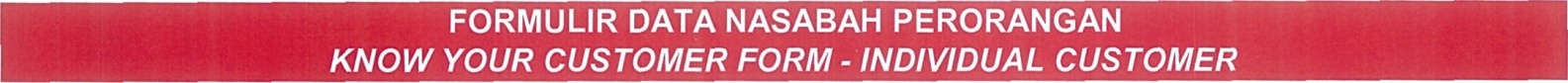 Nama/Name				: ____________________________________________________________________Jenis Kelamin/ Sex Status			:    Laki-Laki/Male                          Perempuan/FemaleTempat & Tanggal Lahir/ Place & Date of Birth	: ______________________________________________________________________Kewarganegaraan/Nationality			:    Indonesia		     Lainnya/Other  __________________________No.KTP/Paspor/ID Card/Passport Number		: __________________________________________ Berlaku s/d/ Valid until:	 ________No.KITAS/KITAP/ Temporary Staying Permit/	: ______________________________________________________________________ Permanent Staying Permit Number Alamat sesuai KTP / Address			: ____________________________________________________________________					  _______________________________________________________RT/RW: __/__ 					  Kelurahan/ Sector	: __________________  Kecamatan/Region	:_________________					  Kota/City		: _________________    Kode Pos/Postal	: ________________ 					  Provinsi/Province	: _________________    Negara/ Country	: ________________ Alamat terkini (jika berbeda dengan KTP)/		: ____________________________________________________________________Current Address (If different from ID Card)		  _______________________________________________________RT/RW: __/__ 					  Kelurahan/ Sector	: __________________  Kecamatan/Region	:_________________					  Kota/City		: _________________    Kode Pos/Postal	: ________________ 					  Provinsi/Province	: _________________    Negara/ Country	: ________________ No. Telephone/ Phone Number			: ______________________________________________________________________No. Hand Phone /Handphone number		: ______________________________________________________________________ Alamat email/ Email Address			: ______________________________________________________________________Nomor NPWP/ Tax ID Number			: ______________________________________________________________________ Pendidikan Terakhir/ Educational Background	: ______________________________________________________________________Nama Gadis Ibu Kandung/ Mother’s maiden name	: ______________________________________________________________________Status Perkawinan/ Marital Status		:  Lajang/ Single 		 Menikah/ Married		Duda/Janda									  		Widow/ WidowerNama Pasangan Suami/Istri/ Spouse name		: ______________________________________________________________________ Nama/Name				: ______________________________________________________________________Jenis Kelamin/ Sex Status			:   Laki-Laki/Male                         Perempuan/FemaleTempat & Tanggal Lahir/ Place & Date of Birth	: ______________________________________________________________________Kewarganegaraan/Nationality			:   Indonesia		   Lainnya/Other ___________________________No.KTP/Paspor/ID Card/Passport Number		: __________________________________________ Berlaku s/d/ Valid until:	 ________No.KITAS/KITAP/ Temporary Staying Permit/	: ______________________________________________________________________Permanent Staying Permit Number Alamat sesuai KTP / Address			: ____________________________________________________________________					  _______________________________________________________RT/RW: __/__ 					  Kelurahan/ Sector	: __________________  Kecamatan/Region	:_________________					  Kota/City		: _________________    Kode Pos/Postal	: ________________ 					  Provinsi/Province	: _________________    Negara/ Country	: ________________ Alamat terkini (jika berbeda dengan KTP)/		: ____________________________________________________________________Current Address (If different from ID Card)		  _______________________________________________________RT/RW: __/__ 					  Kelurahan/ Sector	: __________________  Kecamatan/Region	:_________________					  Kota/City		: _________________    Kode Pos/Postal	: ________________ 					  Provinsi/Province	: _________________    Negara/ Country	: ________________ No. Telephone/ Phone Number			: ______________________________________________________________________No. Hand Phone /Handphone number		: ______________________________________________________________________ Alamat email/ Email Address			: ______________________________________________________________________Nomor NPWP/ NPWP Number			: ______________________________________________________________________ Status Perkawinan/ Marital Status		:  Lajang/ Single 	 Menikah/ Married	Duda/Janda									  Widow/ WidowerHubungan Hukum dengan Nasabah/		: ______________________________________________________________________ Relationship with Customer	 Nama Gadis Ibu Kandung/ Mother’s maiden name	: ______________________________________________________________________Pekerjaan/ Occupation			:   Pegawai Negeri/ Civil Servant	  Karyawan Swasta/ Private Employee 					    Wiraswasta/ Self Employed		  Ibu Rumah Tangga/ Housewife						    Guru/ Teacher			  TNI-Police/ TNI- Police 					     Pelajar (Mahasiswa)/ Student	  Pensiunan/ Retirement 					    Lain-Lain, jelaskan/ other please specify____________________________________Jenis Usaha (Apabila sebagai wirausahawan)/ Type of Business (for Entrepreneur): ______________________________________________ Nama Perusahaan tempat bekerja/		: __________________________________________________________________Company Working PlaceAlamat Perusahaan / Company Address		: ______________________________________________________________________ Kotamadya/City:_____________________ Provinsi/ Province: ____________________  Kode Pos/Postal Code: ___________________________________________________ Tipe Badan Usaha/Type of Business Entity		:  Perseroan Terbatas / Limited Liability Company	 Asuransi / Insurance					   Reksadana / Mutual Fund			 Pemerintah / Government   Yayasan / Foundation			 Koperasi / Cooperation   Dana Pensiun / Pension Fund			 Lainnya/Others____________Sektor Usaha / Business Sector			: __________________________________________________________________Jabatan/ Position				: ______________________________________________________________________Lama Bekerja/ Length of Employment		: ______________________________________________________________________Jumlah Penghasilan per tahun (beri tanda () yang 	:  < Rp50 Juta 			 Rp 50 Juta – Rp 100 Juta sesuai)/ Annual Income (please tick () the relevant 	     < IDR 50 Million			   IDR 50 Million – IDR 100 MillionBoxes) 					   Rp 100 Juta – Rp 250Juta		 Rp 250 Juta – Rp 500 Juta					     IDR 100 Million - IDR 250 Million	   IDR 250 Million - IDR 500 Million					   Rp 500 Juta – Rp 1 Milyar		 Diatas Rp 1 Milyar IDR 500 Million – IDR 1 Billion	   Above IDR 1 BillionSumber Dana/ Source of Fund			:  Gaji/ Salary			 Hasil Usaha/ Business Profit					   Tabungan pribadi/ Personal Saving	 Investasi/ Investment 					   Penjualan Investasi/ Investment Selling	 Warisan/ Heritage 					   Hibah/ Grant			 lainnya/ other: ______________________ Tujuan Investasi/Objectives in trading		:  Pendapatan/ Income 			 Spekulasi/ Speculation						   Investasi Jangka Pendek/ Short term investment	 Apresiasi harga/ capital gain 					   Investasi Jangka Panjang/ Long term investment	 Lainnya/Other____________Data Perusahaan diisi untuk Pegawai Negeri, Karyawan Swasta dan Wiraswasta (The Company Data shall be specified only for Civil Servant, Private Employee or Self Employed)  Pegawai Negeri /Civil Servant			 Karyawan Swasta/ Private Employee		Wiraswasta/ Self Employed Nama Perusahaan/ Company Name	: ______________________________________________________________________Tipe Badan Usaha/Type of Business Entity	:  Perseroan Terbatas / Limited Liability Company	 Asuransi / Insurance					   Reksadana / Mutual Fund			 Pemerintah / Government   Yayasan / Foundation			 Koperasi / Cooperation   Dana Pensiun / Pension Fund			 Lainnya __________________Sektor Usaha / Business Sector		: ______________________________________________________________________Alamat Perusahaan/ Company Address	: ______________________________________________________________________ Kotamadya/City:_____________________ Provinsi/ Province: ____________________  Kode Pos/Postal Code: ___________________________________________________ Jabatan/ Position			: ______________________________________________________________________Lama Bekerja/ Length of Employment	: ______________________________________________________________________Nomor Telepon/ Phone Number		: ______________________________________________________________________Nomor Faksimili/ Fax. Number		: ______________________________________________________________________ Ibu Rumah Tangga/ Housewife			 Guru/ Teacher			Pelajar (Mahasiswa)/ Student  Pensiunan/ Retirement			 TNI-Police/ TNI-Police		 Lain-lain, jelaskan/ Other please specifyJenis Usaha (Apabila sebagai wirausahawan)/ Type of Business for Entrepreneur: ______________________________________________ Penghasilan Per Tahun (beri tanda () yang sesuai) 	:  < Rp50 Juta			 Rp 50 Juta – Rp 100 Juta /Annual Income per year( please tick () the relevant	     < IDR 50 Million			   IDR 50 Million – IDR 100 Millionboxes) 					   Rp 100 Juta – Rp 250Juta		 Rp 250 Juta – Rp 500 Juta					    IDR 100 Million - IDR 250 Million	   IDR 250 Million - IDR 500 Million					   Rp 500 Juta – Rp 1 milyar		 Diatas Rp 1 Milyar 					    IDR 500 Million – IDR 1 Billion	   Above IDR 1 BillionJumlah Kekayaan bersih (beri tanda () yang sesuai)	:  < Rp500 Juta			 Rp 500 Juta – Rp 1 Milyar/ Net Worth (please tick () the relevant boxes)	     < IDR 500 Million			   IDR 500 Million – IDR 1 Billion	  				   Rp 1 Milyar – Rp 2 Milyar		 Rp 2 Milyar – Rp 5 Milyar  					     IDR 1 Billion – IDR2 Billion		    IDR 2 Billion - IDR 5 Billion					   Rp 5 Milyar – Rp 10 Milyar		 Diatas Rp 10 Milyar 					    IDR 5 Billion - IDR 10 Billion		Above IDR 10 BillionSumber Dana/ Source of Fund			:  Gaji/ Salary			 Hasil Usaha/ Business Profit					   Tabungan pribadi/ Personal Saving	 Investasi/ Investment 					   Penjualan Investasi/ Investment Selling	 Warisan/ Heritage 					   Hibah/ Grant			 lainnya/ other: ______________________ Tujuan Investasi/Objectives in trading		:  Pendapatan/ Income 			 Spekulasi/ Speculation						   Investasi Jangka Pendek/ Short term investment	 Apresiasi harga/ capital gain 					   Investasi Jangka Panjang/ Long term investment	 Lainnya/Other____________Nama Bank Nasabah dan Nomor Rekening Bank	:  Nama Pemilik Rekening/ Beneficiary		: _________________________Customer Bank Account and Account Number	     Nomor Rekening Nasabah/ Client Account Number	: _________________________ 					     Nama Bank dan Cabang/ Bank and Branch Name	: ________________________    Nama Pemilik Rekening/ Beneficiary		: _________________________					     Nomor Rekening Nasabah/ Client Account Number	: _________________________ 					     Nama Bank dan Cabang/ Bank and Branch Name	: ________________________ Konfirmasi transaksi harian dikirim melalui	/ 	: No Fax/ Fax Number: __________Email/Email Address: ________________________ Trade Confirmation sent to Pengiriman Laporan Bulanan			: Pilih salah satu melalui:  Pos/Post	 Alamat email/Email addressMonthly report sent to		 		  Please choose one:KTP atau Paspor yang masih berlaku/ copy of the valid ID card or copy the valid passport KITAS (jika ada)/ Resident Permit (if any) NPWP / Copy of the tax number KTP atau Paspor yang masih berlaku untuk pemilik manfaat (jika ada)/ copy of the valid ID Card or copy the valid passport for Beneficial Owner (If any)KITAS untuk pemilik manfaat (jika ada)/ Resident permit for Beneficial Owner (if any)Dengan ini saya menyatakan bahwa:Hereby I declare that: Semua informasi yang tercantum dalam formulir ini adalah benar dan sah; bilamana dikemudian hari terdapat tuntutan dalam bentuk apapun dari pihak ketiga manapun atas transaksi dan/atau rekening saya terhadap PT UOB Kay Hian Sekuritas, maka saya bertanggung jawab penuh atas segala tuntutan pihak ketiga tersebut baik yang bersifat kasus perdata maupun pidana; All information stated in this form are true and valid; if subsequently there is any claim in any form whatsoever from any third party on transaction and/or my account (s) to PT UOB Kay Hian Sekuritas, then I fully liable on such claims of the third party, either in the nature of civil or criminal case; Saya memberi wewenang penuh kepada PT UOB Kay Hian Sekuritas untuk memeriksa kebenaran dan keabsahan semua informasi tersebut; I granted fully authority to PT UOB Kay Hian Sekuritas to verify the correctness and validity of such all information; A. INFORMASI DIRI NASABAH/ CUSTOMER’S PERSONAL INFORMATION B. INFORMASI PEMILIK MANFAAT (bila berbeda dari informasi pemilik rekening)/ BENEFICIAL OWNER INFORMATION (if different from account holder information) C. INFORMASI PEKERJAAN/ OCCUPATION INFORMATIOND. INFORMASI KEUANGAN/ FINANCIAL INFORMATIONE. INSTRUKSI KONFIRMASI TRANSAKSI & LAPORAN BULANAN/ TRADE CONFIRMATION & MONTHLY REPORTF. LAMPIRAN KELENGKAPAN DOKUMEN/ SUPPORTING DOCUMENT G. PERNYATAAN/ DECLARATION Tanda Tangan Pemohon/ Signature ApplicantNama Pemohon/ Name of ApplicantTanda Tangan Pemohon/ Signature ApplicantTanggal/ Date Diisi oleh Client Account Department/ To Be Completed by Client Account’s OfficerDiisi oleh Client Account Department/ To Be Completed by Client Account’s OfficerDiisi oleh Client Account Department/ To Be Completed by Client Account’s OfficerDiisi oleh Client Account Department/ To Be Completed by Client Account’s OfficerDiisi oleh Client Account Department/ To Be Completed by Client Account’s OfficerVerifikasi:  Tanda Tangan Kelengkapan DokumenDiperiksa Oleh:Diinput OlehDisetujui oleh